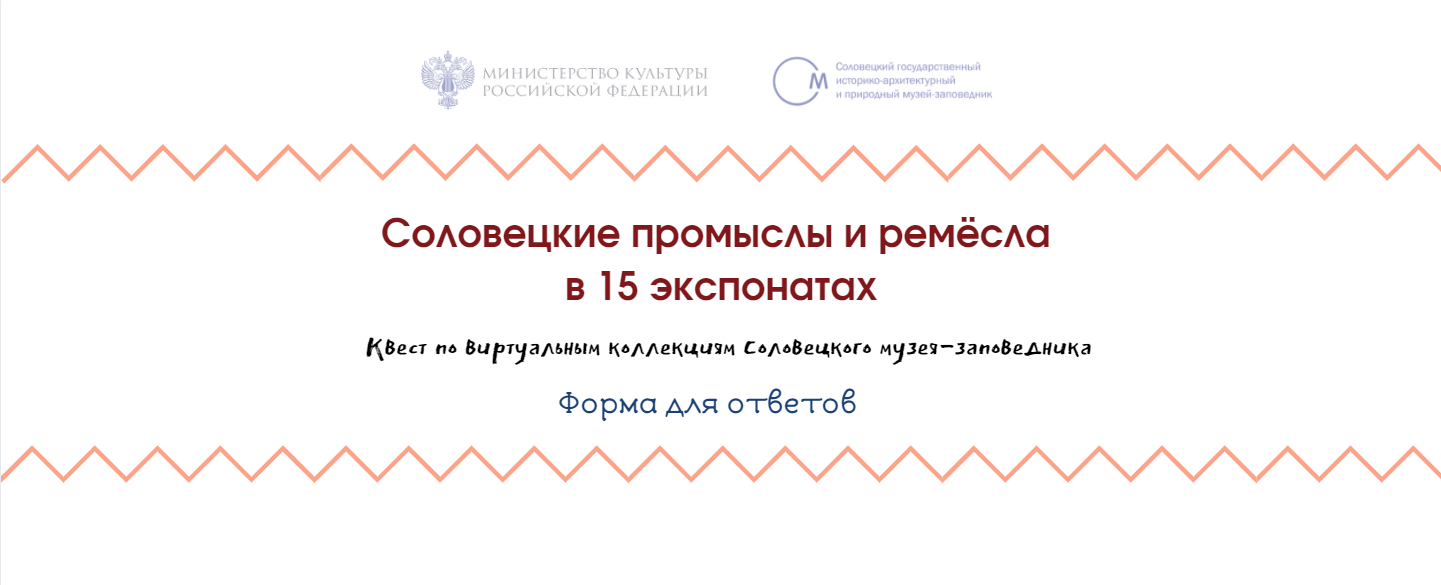 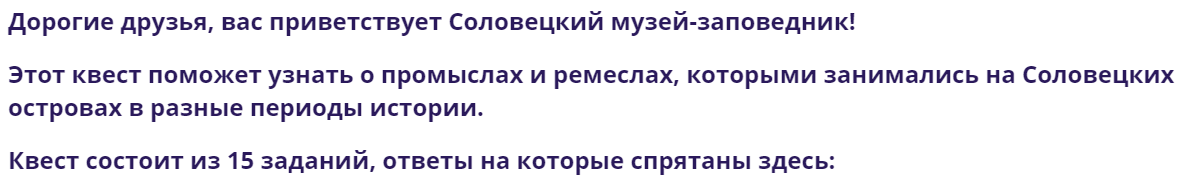  http://www.solovky.ru/ru/kollekcii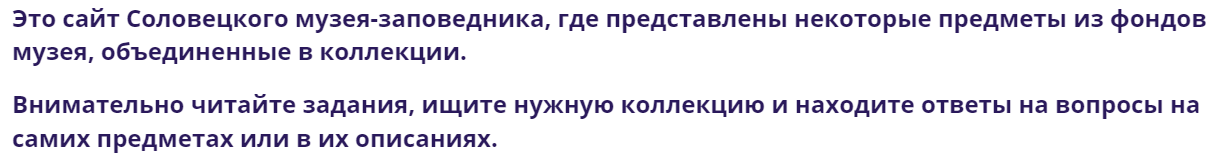  http://www.solovky.ru/ru/kollekcii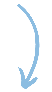 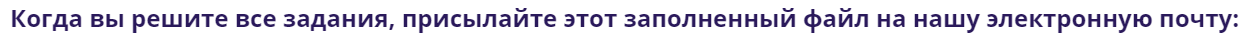  public_relations@solovky.ru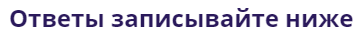 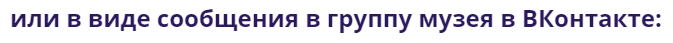  https://vk.com/solovkimuseum. 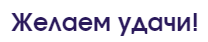 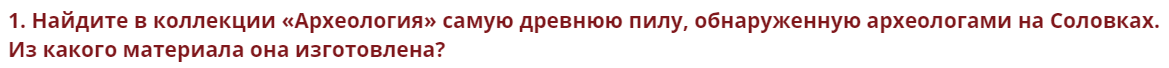 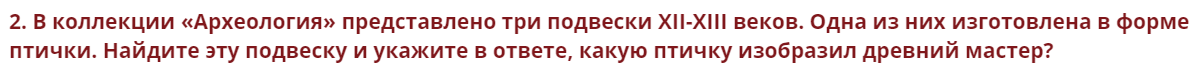 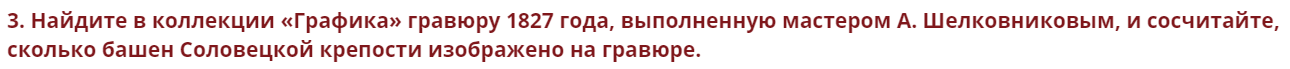 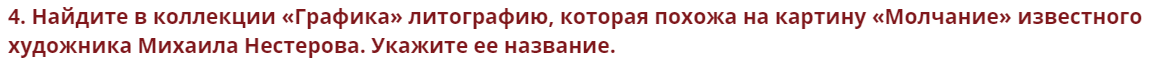 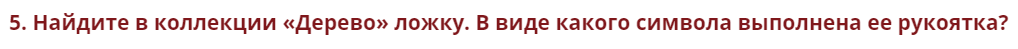 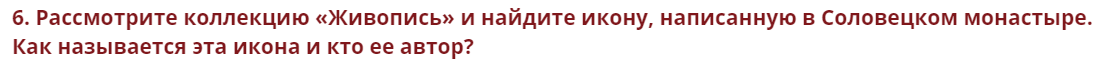 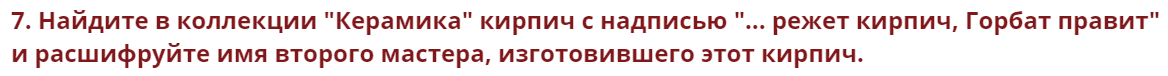 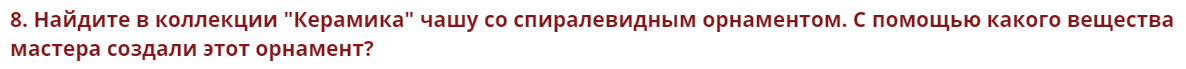 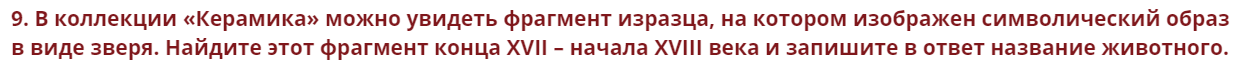 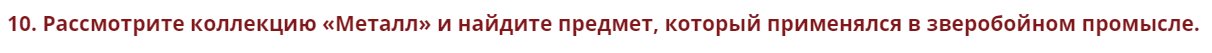 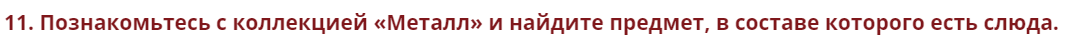 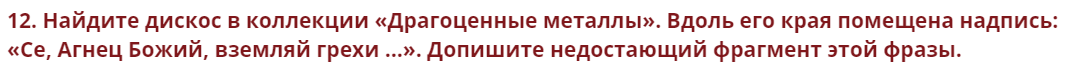 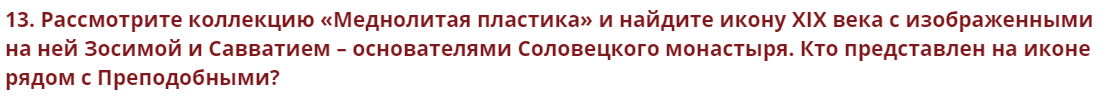 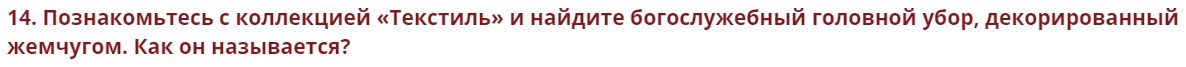 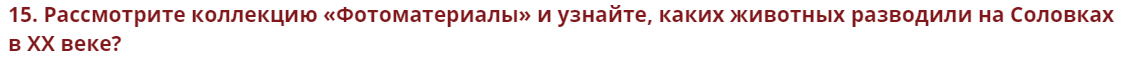 @ Соловецкий государственный музей-заповедник,Образовательный центр «Соловецкие острова»2020 годк